Noyes Museum of Art of Stockton University: 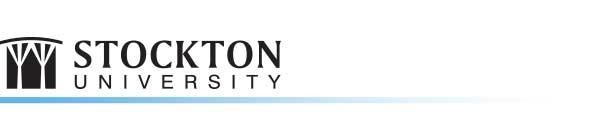 September - New Exhibitions & Events  For Immediate Release; with photos on Flickr and captions belowSaturday, September, 1, 2018NOYES ARTS GARAGE, A.C.ATLANTIC CITY, N.J. - The Noyes Arts Garage of Stockton University presents art exhibitions and a variety of events for the end of the summer season. Visit the galleries to see: ZODIAC: Identity and Interpretation and ALAN WILLOUGHBY, both on view until September 23, 2018. ZODIAC: Identity and Interpretation, is on view from June 13 – September 23, 2018 at the Noyes Arts Garage. Sculptor Donna Dodson explores the relationships between the astrological world and human identity with her expertly carved wood animals of the eastern and western zodiac. (Photo 1)ALAN WILLOUGHBY, a solo exhibition, is on view from July 10 - September 23, 2018 at the Noyes Arts Garage. After retiring as executive director of the Perkins Center for the Arts in 2016, Alan Willoughby returned to the ceramics studio full time, describing himself as a re-emerging ceramic artist creatingbeautiful thrown and hand-built clay pieces with both additive and subtractive processes. (Photo 2)Second Friday Reception: Friday, September 14, 2018, 6:00 to 8:00 pm at the Arts Garage. On view will be ZODIAC: Identity and Interpretation and ALAN WILLOUGHBY. Enjoy live music, refreshments, sample wines courtesy of South Jersey Wine Friends, and meet guest artists, authors and more.RAW 2018: JURIED PHOTOGRAPHY EXHIBITION, will be on view September 28 - January 26, 2018 at the Noyes Arts Garage. Opening Reception & Awards (Second Friday): Friday, October 12, 2018, 6:00 - 8:00pm. In the fifth annual juried photography competition, top images with the theme of "Light & Shadow: Form, Metaphor, and Culture,” have been selected for the exhibition. (Photo 3)NOYES GALLERY, THE NOYES ARTS GARAGE, ATLANTIC CITY:	Current Exhibitions:∙     ZODIAC: Identity and Interpretation				June 13 - September 23, 2018∙    ALAN WILLOUGHBY          				           	July 10 - September 23, 2018More -Continued from page 2	Upcoming Exhibition:∙   RAW 2018: PHOTOGRAPHY EXHIBITION            	              	September 28, 2018 - January 26, 2019Upcoming Events:∙       Second Friday (Free and Open to the Public) 		September 14∙       World Above Poetry Night			          	              September 19∙       RAW 2018: Opening Reception & Awards (Second Friday)	October 12, 2018Photos 1-3 Captions:Zodiac Exhibition, Donna Dodson, Twin Pea Hens, Wood and paint ALAN WILLOUGHBY, Covered Jar, ceramicRAW 2018: PHOTOGRAPHY EXHIBITION, Nastassia Davis, Boys Don’t Cry, photographABOUT:1. Noyes Museum Galleries, Stockton’s Kramer Hall, 30 Front St., Hammonton, N.J. 08037 • (609) 626-3420 • www.noyesmuseum.org2. Noyes Arts Garage: 2200 Fairmount Ave., Atlantic City, N.J. 08401 • (609) 626-3805 • http://www.artsgarageac.com 3. Noyes Gallery, Seaview Resort: 401 S. New York Rd., Galloway, N.J. 08205 • (609) 626-34204. Noyes Gallery, The Claridge Hotel:  The Boardwalk & Park Place, Atlantic City, N.J. 08401 • (844) AC IS FUN • (844) 224-7386 Contact:	Saskia SchmidtNoyes Museum Director of EducationHammonton, NJ 08037Saskia.Schmidt@stockton.edu(609) 626-3420	                                       #                                     #                                      #